Tájékoztatás a növényvédő szer vásárlási, forgalmazási és felhasználási engedélyek érvényességéről2021. január 14, csütörtökA koronavírus-járványra tekintettel a növényvédelmi hatóság a 2020. november 4. napját követően lejáró zöld és fehér könyveket – a lejáró személyi okmányokhoz hasonlóan – a veszélyhelyzet megszüntetését követő 180 napig még érvényesnek tekinti.A koronavírus-járvány miatt elrendelt rendkívüli jogrend és veszélyhelyzet következtében egyelőre nem indulnak el az I. és II. kategóriájú növényvédő szerek vásárlási, forgalmazási és felhasználási engedélyéhez szükséges (40 órás és 8 órás) továbbképzések. Emiatt a növényvédelmi hatóság a 2020. november 4. napját követően lejáró engedélyeket – a lejáró személyi okmányokhoz hasonlóan – a veszélyhelyzet megszüntetését követő 180 napig még érvényesnek tekinti. A tavaly tavaszi veszélyhelyzet idején lejárt, de a 30 nappal kitolt érvényességi időn belül meghosszabbított igazolványok természetesen szintén érvényesek. Fontos azonban, hogy a tavaszi veszélyhelyzetet követően, de november 4. előtt lejárt okmányok lejártnak minősülnek!Alaposan felforgathatja a biostimulátorok piacát a 2022-től várható új uniós jogszabályi környezet, aminek számos eleme ma még nem világos, főleg a gyakorlatot illetően. A piacaikat joggal féltő, kipróbált és megbízható gyártók arra hívhatják fel a termelők figyelmét, hogy az ő készítményeik szigorúbb ellenőrzésen estek át, vagyis hogy 2022 után reklámértéke lesz a magasabb léc megugrásának.Tőkés Gábor, a Nébih Növény-, Talaj- és Agrárkörnyezet-védelmi Igazgatóságának engedélyezési osztályvezetője úgy véli, a tagállami hatóságok helyébe lépő profi engedélyeztető cégek előtt utat nyitó új szabályozásban fennáll annak a veszélye, hogy a gyengébb termékeket a leglazább szervezeteken nyomják át, és az így szerzett papírral egész Európában piacra lépnek velük.A gyenge, hatástalan vagy akár kétes termékek özöne ellen egyelőre nem látszik megfelelő biztosíték az új rendszerben.
A 2019. júliusában hatályba lépett, ténylegesen pedig 2022. július 16-tól alkalmazandó az Európai Parlament és Tanács termésnövelő anyagok forgalomba hozatalára vonatkozó rendelete. Az új szabályozás lényege, hogy minden olyan termék, amelyik megfelel a rendelet követelményeinek, az EU összes tagállamában forgalomba hozható, ha a termék megfelelőségét igazolja egy úgynevezett akkreditált megfelelőségértékelő szervezet (notified body). Ezeket a tagállamok által kijelölt „bejelentő hatóság” (notifying authority) felügyeli, ellenőrzi és akkreditálja. Fontos, hogy az új rendelettel párhuzamosan a nemzeti engedélyezési eljárások is érvényben maradnak, és a kérelmezők választhatnak, hogy az új EU-rendelet vagy a nemzeti engedélyezési eljárás alapján kívánják-e forgalomba hozni terméküket.Mivel a magyar engedélyezési rendszer az egyik legszigorúbb Európában, de egyúttal szakmailag kellően alapos is, egyes gyártók várhatóan továbbra is a magyar eljárás alapján kérik a forgalomba hozatali engedélyt, amit a jelenlegi gyakorlatnak, a kölcsönös elismerés elvének megfelelően elfogadtatnak a többi tagállammal.A rendelet hatálya alá tartozó termékek 2022. július 16-tól kerülhetnek piacra, és ezzel egy időben megszűnik az EK-műtrágyákról szóló 2003/2003/EC rendelet alkalmazása. Ezekre a termékekre is az új szabályozás válik érvényessé, vagyis amíg a legtöbb termék esetében lazul, addig az EK-műtrágyák esetében szigorodik a szabályozás. Az EK-műtrágyákat eddig csak bejelenteni kellett, nem engedélyeztetni, viszont az új rendszerben a már említett módon kell eljárni, és rájuk is érvényesek lesznek az eddig mellőzött szennyezőanyag-határértékek. Ráadásul Magyarország derogációt kapott a foszforműtrágyák alacsony hazai kadmium-határértékének fenntartására, így a jövőben az eddigi EK-műtrágyákra is ez a határérték vonatkozik majd.2022. július 16. után a már forgalomba hozott EK-műtrágyákat még értékesíteni lehet, de a további tételek forgalmazásához újbóli emankocebHerbiclean Concentrate gyomirtó permetezőszerDr. Horn András1118 Budapest, Otthon u. 25.pelargonsavHázi kerti felhasználás:3 évesnél idősebb: almatermésűek (alma, körte, birs, naspolya) csonthéjasok (cseresznye,meggy, őszibarack, nektarin,kajszibarack, ringló, szilva)magról kelőés évelő egy-és kétszikűgyom-növények8 21-28 1,2 5-10a vegetációsidőszakban agyomokfelszaporodásakor Házi kerti felhasználás:díszcserjékHázi kerti felhasználás:nem művelt terület,útszegély, járdaszegélyDithane M-45Mankocebalapengedélygombaölő szer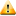 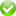 